“Saturday Afternoon Spring Scene” A Kango Takamura PaintingKango Takamura was an Issei artist who had been a photo retoucher for RKO Studios in Hollywood before being incarcerated at the Manzanar prison camp. He documented his experiences at Manzanar in a series of watercolor paintings and drawings. 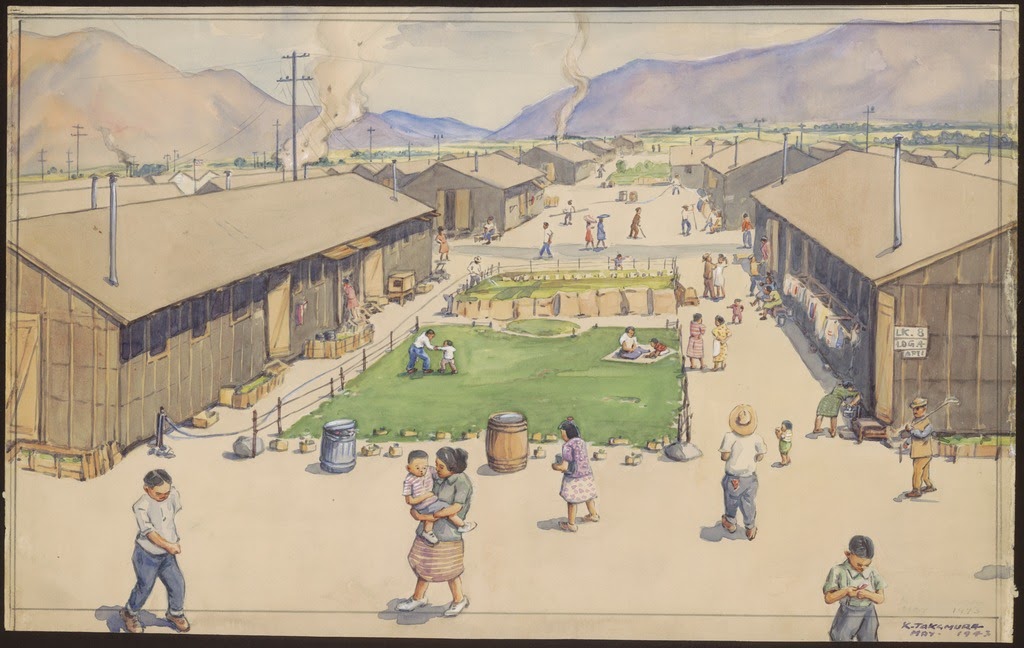 Caption: "Saturday afternoon spring scene looking south from Block 8; quiet inside, sand pillars outside Manzanar."Courtesy of Manzanar National Historic Site and the Kango Takamura Collection  http://ddr.densho.org/ddr-manz-2-16/Copyright restricted 